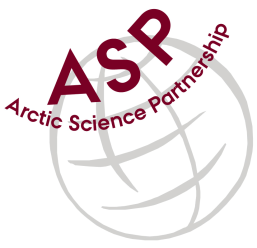 Minutes from ASP Laboratory Team MeetingDate: September 14th, 2022Present: Marcos Lemes (UM), Marie-Hélène (UL), Egon Frandsen (AU), and Karley Campbell (UT)Absent: Else Ostermann (GNI), Referee: MarcosThis is meeting has been taken online.We have discussed below topics:- Dates for chlorophyl analysis to be done has been chosen (between Sept 26th and Oct 7th) in this meeting- Karley will send a checklist table to the members to make notes during the analysisPlease use Skype link https://join.skype.com/uKv5ArcoaxDw for the meetingsAll members agreed regarding the meeting dates; all online meetings will be on second week of each month on Wednesdays at 15h00 Central European Time (CET).IMPORTANT NOTE: Exceptionally the next team meeting will be on October 12nd  2022 at 15h00 CET